Integrovaný blok: 		U Ovečky poznávám krásy přírodyTéma: 				MláďátkaDatum: 			6. 4. 2021 – 9. 4. 2021Očekávaná kompetence: 	Příloha č. 1 – Názvy zvířat a jejich mláďátek
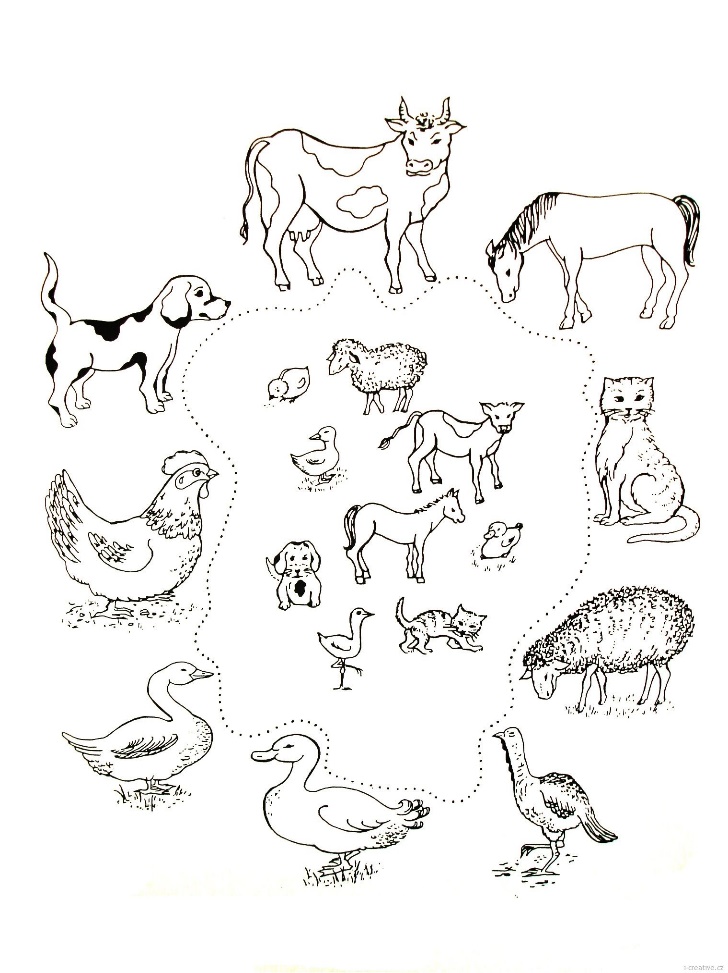 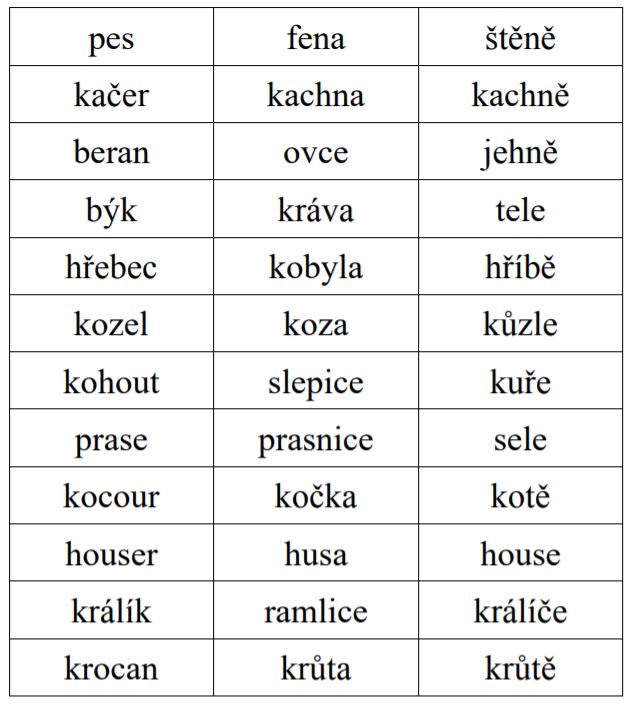 Příloha č. 2 – Písnička: Krávy, krávy, jak si vlastně povídáte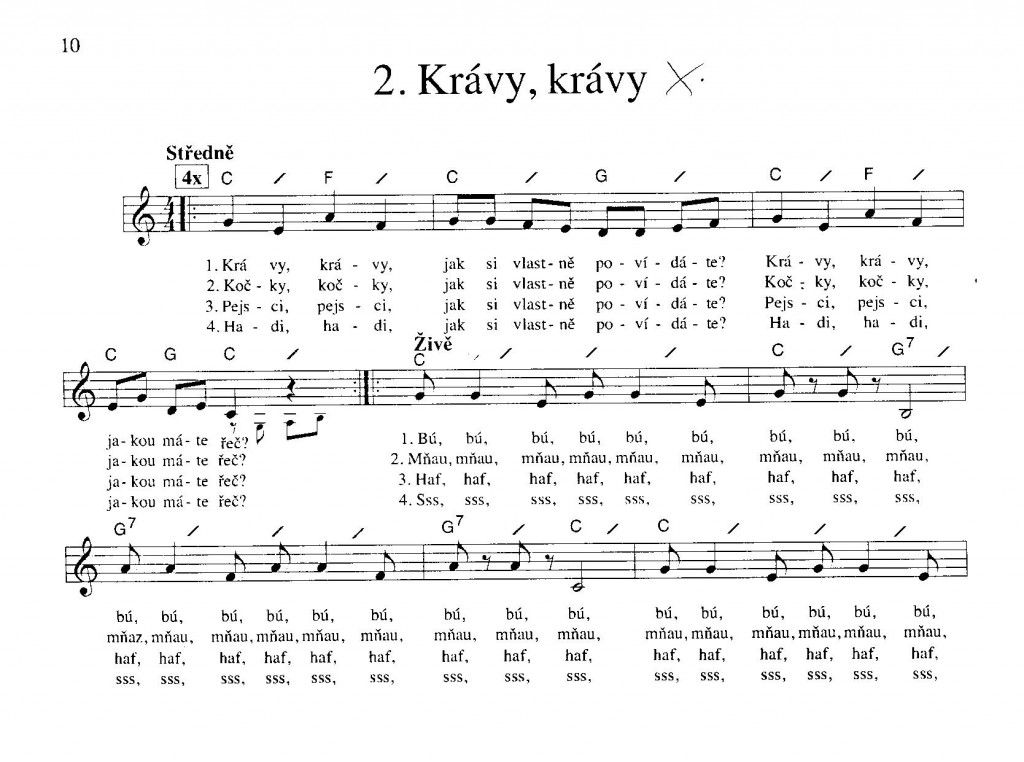 Příloha č. 3 – Zvířátková obálka (zdroj: vlastní inspirace)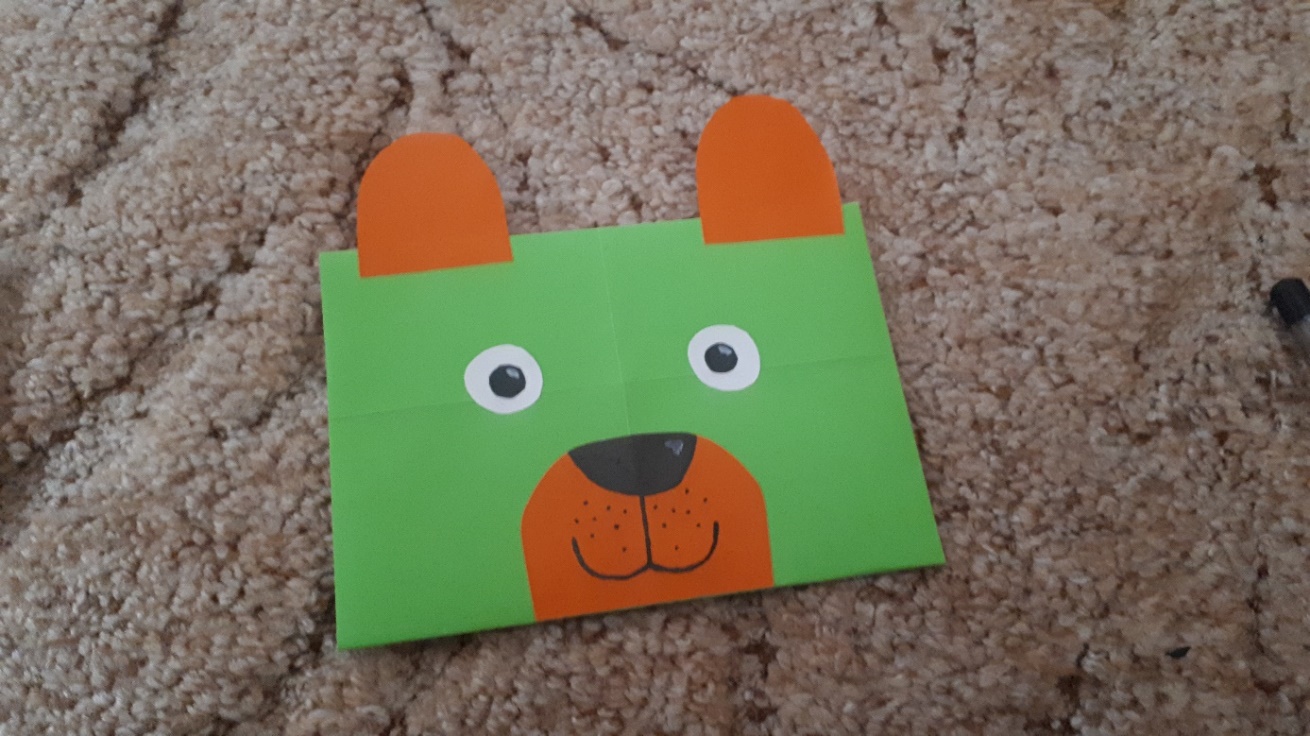 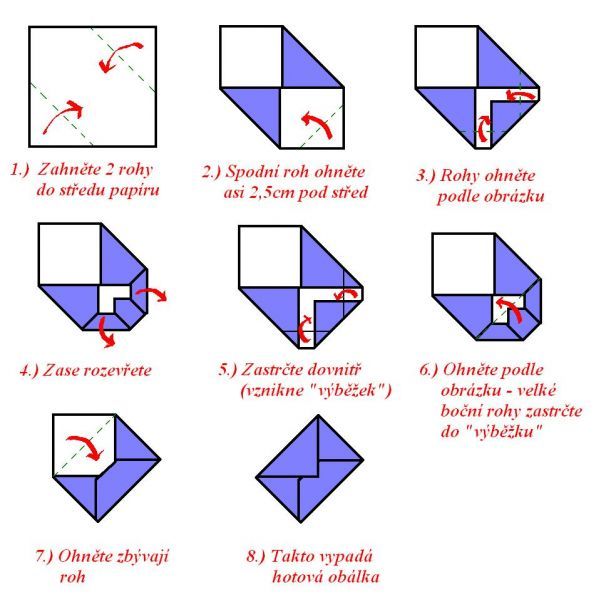 Příloha č. 4 – Najdi druhou půlku 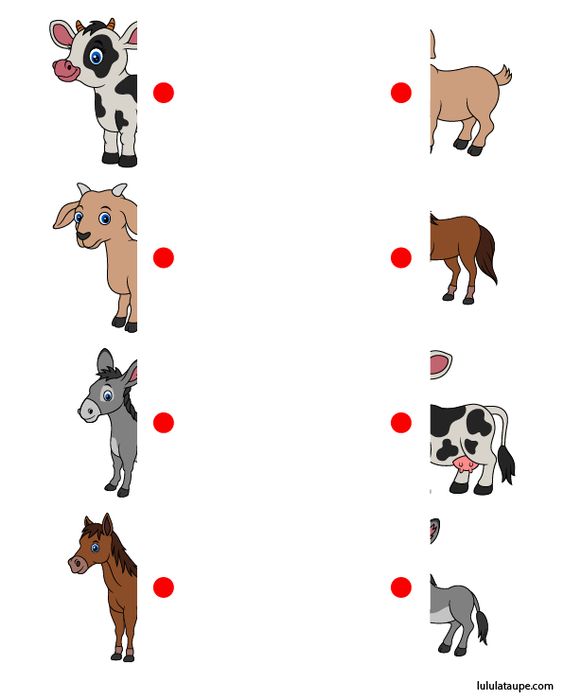 Příloha č. 5 - Grafomotorika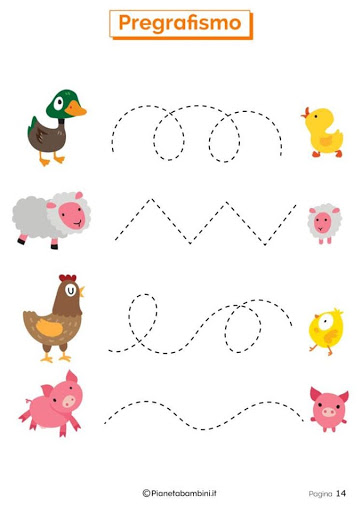 Příloha č. 6 – Pracovní list 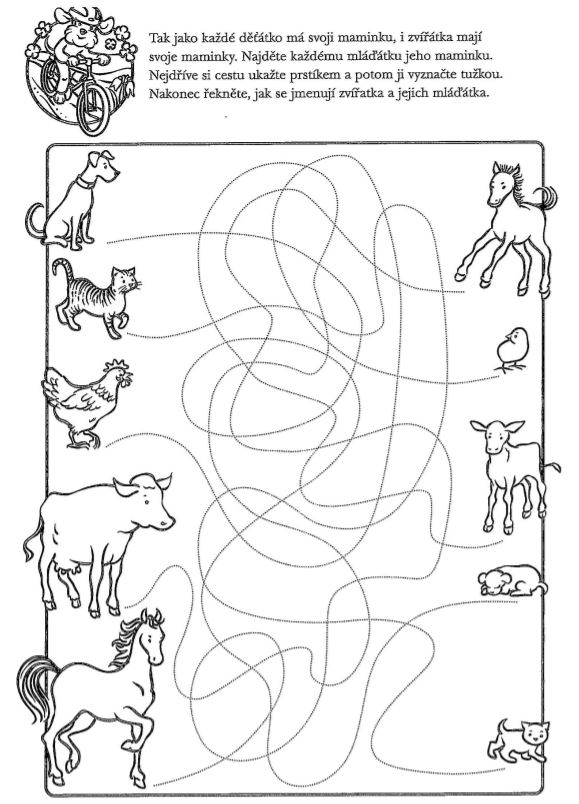 Příloha č. 7 – číselná řada (doplň        podle napsaného čísla u zvířátka) 
Příloha č. 8 – Dokážeš najít správný stín? 
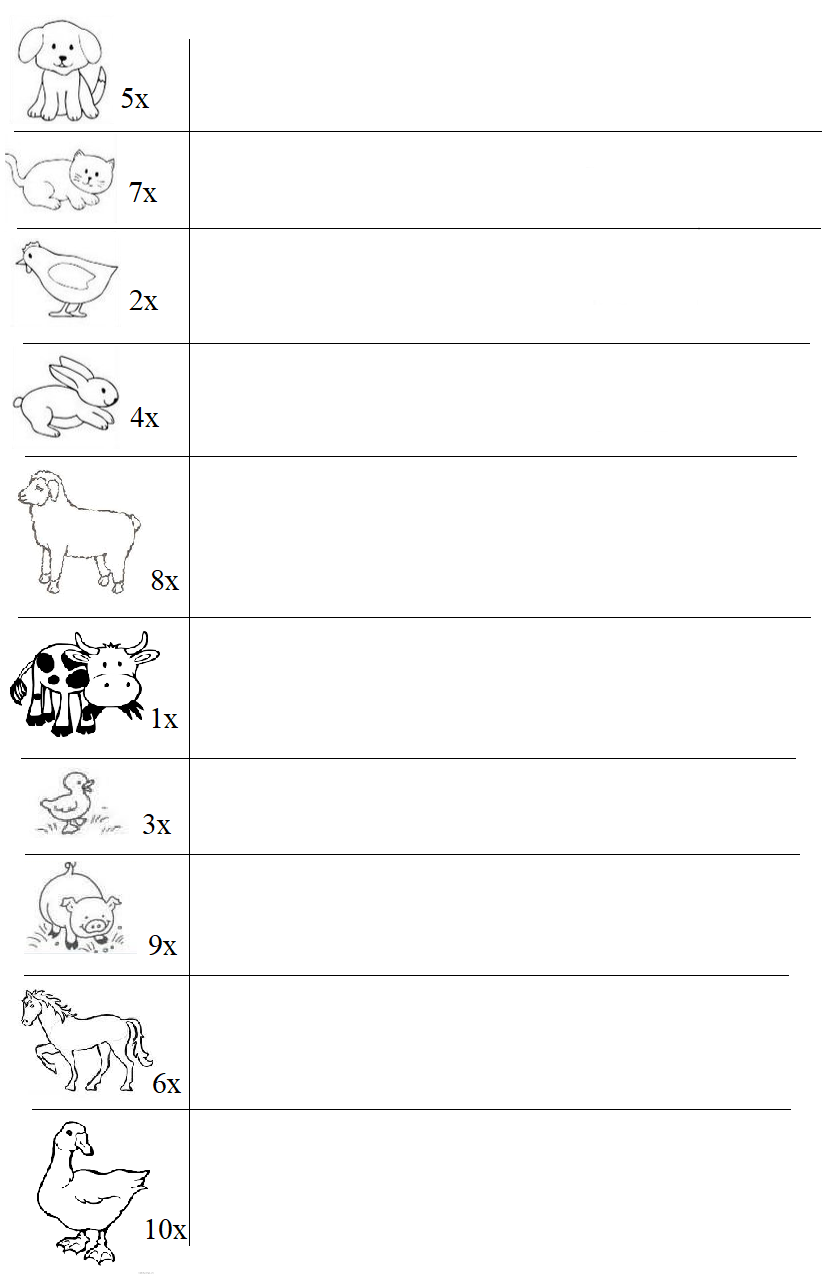 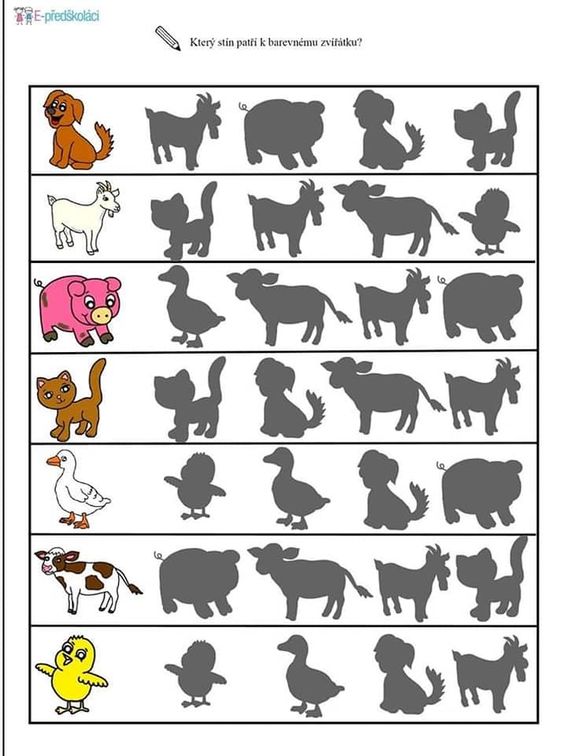 Příloha č. 9 – Čtení pohádky: Jak se prasátko trpělivosti učilo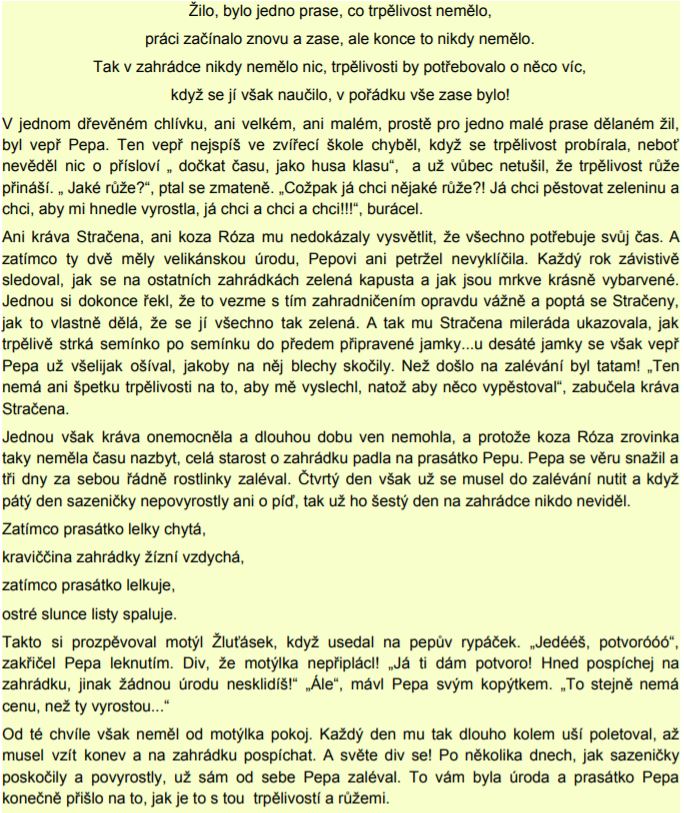 Příloha č. 10 – Soutež v dojení (zdroj: foto z internetu)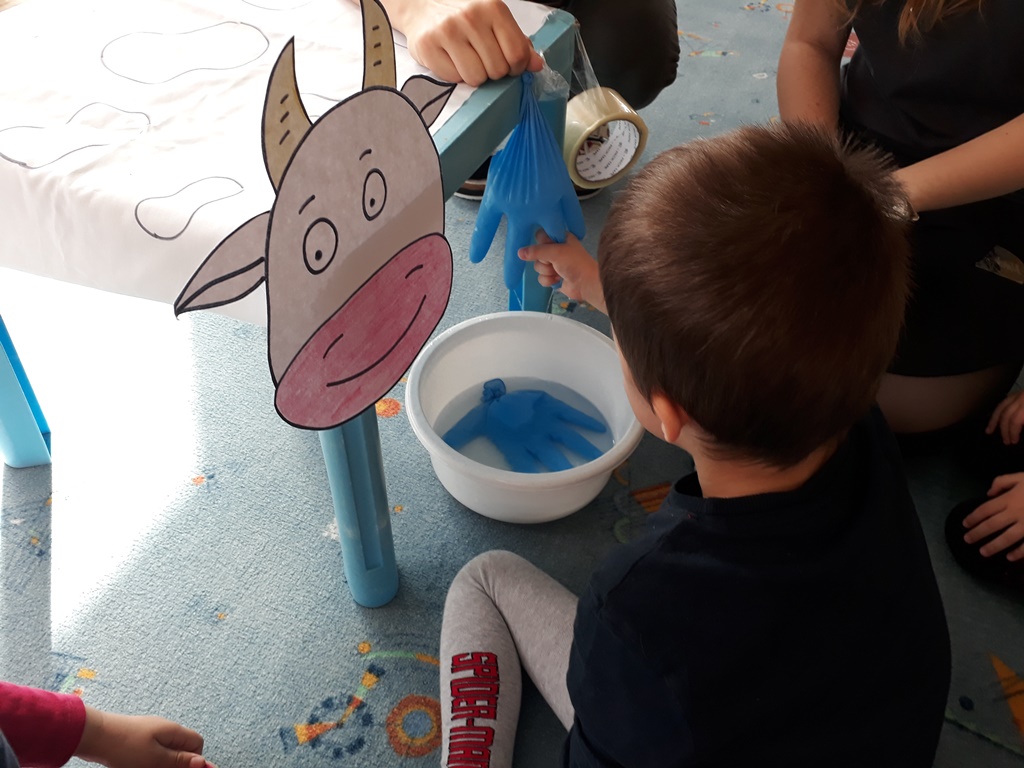 Příloha č. 11 – Básnička s kresbou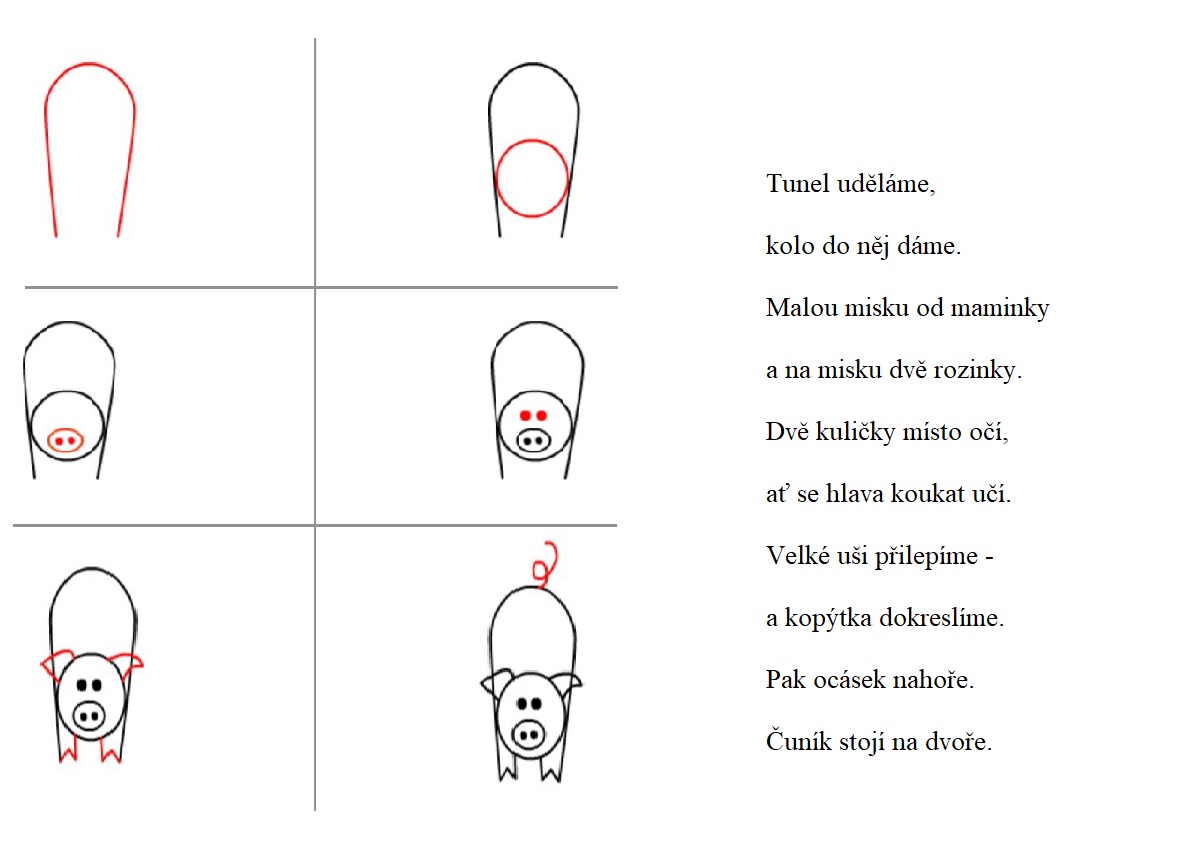 KOMPETENCE K UČENÍ:Učí se nejen spontánně, ale i vědomě, vyvine úsilí, soustředí se na činnost a záměrně si zapamatuje, při zadané práci dokončí, co započalo, dovede postupovat podle instrukcí a pokynů.Soustředěně pozoruje, zkoumá, objevuje, všímá si souvislostí, experimentuje a užívá při tom jednoduchých pojmů, znaků a symbolůMá elementární poznatky o světě lidí, kultury, přírody i techniky, který dítě obklopuje, o jeho rozmanitostech a proměnách; orientuje se v řádu a dění v prostředí, ve kterém žijeKOMPETENCE K ŘEŠENÍ PROBLÉMŮ:Zpřesňuje si početní představy, užívá číselných a matematických pojmů, vnímá elementární matematické souvislosti.Řeší problémy, na které stačí: známé a opakující se situace se snaží řešit samostatně (na základě nápodoby či opakování), náročnější s oporou a pomocí dospěléhoKOMUNIKATIVNÍ KOMPETENCE:    Ovládá řeč, hovoří ve vhodně formulovaných větách, samostatně vyjadřuje své myšlenky,
      sdělení, otázky i odpovědi, rozumí slyšenému, slovně reaguje a vede smysluplný dialogOvládá dovednosti předcházející čtení a psaní.Dokáže vyjadřovat a sdělovat své prožitky, pocity a nálady různými prostředky (řečovými, výtvarnými, hudebními, dramatickými apod.)Průběžně rozšiřuje svou slovní zásobu a aktivně ji používá k dokonalejší komunikaci s okolímSOCIÁLNÍ A PERSONÁLNÍ KOMPETENCE:Samostatně rozhoduje o svých činnostech, umí si vytvořit svůj názor a vyjádřit jej.V běžných situacích uplatňuje základní společenské návyky a pravidla společenského styku, je schopné respektovat druhé, vyjednávat, přijímat a uzavírat kompromisySe spolupodílí na společenských rozhodnutích, přijímá vyjasněné a zdůvodněné povinnosti, dodržuje dohodnutá a pochopená pravidla a přizpůsobuje se jimČINNOSTNÍ A OBČANSKÉ KOMPETENCE:Má smysl pro povinnost ve hře, práci i učení, k úkolům a povinnostem přistupuje odpovědně, váží si práce i úsilí druhých.1.Rozvoj řečových schopností, myšlení, paměti, smyslu pro rytmus, hrubé motorikyPovídání na téma Zvířátka na statku:
Jaká známe zvířátka? Pomocí kartiček (obrázků, ukazujeme zvířátka). Dokážeš pojmenovat jejich mláďátka? (Kočka – kotě, pes – štěně, slepice – kuře, kráva – tele,…) (viz. Přílohy č. 1)Víte, co nám zvířátka dávají? (mléko, sýr, vlnu, vajíčka, kůži, maso,...) Víte, jak se o ně starat? Kde bydlí a co jedí? (stáj, kurník, bouda, … seno, zrní, slámu,..)Dokážeš najít společné znaky? (srst, peří, zobák, kopyta,..) Rytmizace slov - vytleskávání slabik: pra-sát-ko, sle-pič-ka, kra-vič-ka, hří-bát-ko, ko-ťát-ko, ště-ňát-ko, ku-řát-ko,..Písnička (viz. Příloha č. 2)2.Rozvoj zrakového vnímání, myšlení, fantazie, jemné motoriky, prostorové orientaceVytvoření vlastní zvířecí obálky (viz. Příloha č. 3)
Z papíru podle přiloženého papíru poskládáme obálku a Pomocí nastříhaného barevného papíru, fixů, čí pastelek nebo i pomocí knoflíků či zbylé látky (ve fantazii se meze nekladou), vytvoříme obličej zvířátka. Druhá polovina zvířátka (viz. Příloha č. 4)
Dokážeš najít na obrázku druhou polovinu zvířátek? Rodiče ti můžou obrázek vytisknout a rozstříhat a ty je složíš dohromady, anebo je můžeš zkusit taky dokreslit.GrafomotirikaVezmi tužku a pěkně ji veď po čáře (viz. Příloha č.5)Pomůžeš mláďátkům dostat se zpět k jejich mamince? (viz Příloha č. 6) 3.Rozvoj matematických schopností, jemné motoriky, myšlení, zrakové vnímáníČíselná řada (viz. Příloha č. 7)Pomůžeš zvířátkům pomocí koleček znázornit čísla, která mají u sebe napsána? (dbáme na správné držení psací potřeby)Poznáš stín zvířátka? (viz. Příloha č. 8)4.Rozvoj sluchového vnímání, paměti, řečových schopností, fantazie  Čtení pohádky: Jak se prasátko trpělivosti učilo (viz. Příloha č. 9)Po přečtení pohádky děti převypráví pohádku. Můžete s nimi probrat přísloví „dočkat času, jako husa klasu“ a „trpělivost růže přináší“, zda jim rozumí a jestli znají ještě nějaká přísloví. 
Zeptejte se, na ostatní zvířátka v příběhu, jaká je jich povaha.    Hra na farmuMůžete zavřít oči a vydávat předem domluvené zvuky, jako zvířátka na farmě. Můžete se pobavit, kolik zvířátek jste slyšeli, zda jste si dokázali představit, že jste na farmě.5.Rozvoj jemné motoriky, kreativního myšlení  Soutěž v dojení (viz. Příloha č. 10)  Budete potřebovat lavor, rukavice (jednorázové), nůžky a   nějakou tekutinu. Rukavici naplňte tekutinou a zauzlujte. Do prstů udělejte malou dírku a do přichystaného lavoru vymačkejte tekutinu.  Maluj podle básničky (viz. Příloha č. 11)  Dobře poslouchej a podle popisu, kresli. Na konci básničky uvidíš, zda jsi nakreslil/a  správné zvířátko.
 https://webpeti.webgarden.cz/rubriky/hry-pro-mrnousky/basnicky-s-kresbou:16.Rozvoj smyslového vnímání (čichu a chuti)Ochutnávací koutek     Můžete s rodiči ochutnat různé druhy sýrů,  jogurtů nebo mléka. (Kozí, kravský)7.Respektovat předem vyjasněná a pochopená pravidla, přijímat vyjasněné a zdůvodněné povinnostiZapojovat se do společných aktivit – lehké domácí práceSpolupodílet se na činnostech a hrách Společenské hry s pravidly (pexeso, poznávací kartičky – domino, puzzle, tichá pošta)Dodržovat pravidla a vzájemně vyžadovat jejich dodržování, hrát fér8.Rozvoj pohybových schopností a zdokonalování dovedností v oblasti hrubé motoriky Procházky v okolí domova s pozorováním krajiny Jízda na odrážedle, kole, koloběžcePísnička pro děti na poznání zvířátek, jejich zvuků, mohou si u toho i zacvičit – budou napodobovat zvířátkahttps://www.youtube.com/watch?v=LoXpmV0t2uw&ab_channel=Sk%C3%A1kalpesTVZvířátková rozcvička https://www.youtube.com/watch?v=m4eMgMTHNN8&ab_channel=Sportvkarant%C3%A9n%C4%9B